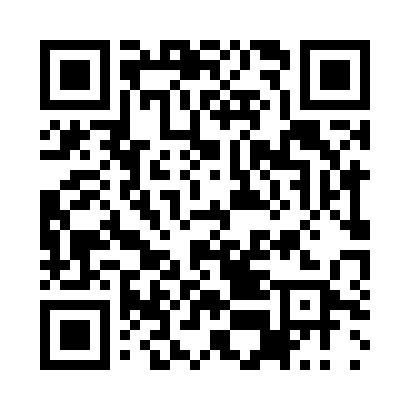 Prayer times for Kolushevo, BulgariaWed 1 May 2024 - Fri 31 May 2024High Latitude Method: Angle Based RulePrayer Calculation Method: Muslim World LeagueAsar Calculation Method: HanafiPrayer times provided by https://www.salahtimes.comDateDayFajrSunriseDhuhrAsrMaghribIsha1Wed4:256:131:136:108:159:562Thu4:236:111:136:118:169:573Fri4:216:101:136:118:179:594Sat4:196:091:136:128:1810:005Sun4:186:071:136:128:1910:026Mon4:166:061:136:138:2010:037Tue4:146:051:136:148:2110:058Wed4:126:041:136:148:2210:079Thu4:116:031:136:158:2310:0810Fri4:096:021:136:168:2410:1011Sat4:076:011:136:168:2510:1112Sun4:055:591:136:178:2610:1313Mon4:045:581:136:178:2710:1414Tue4:025:571:136:188:2810:1615Wed4:015:561:136:188:2910:1816Thu3:595:551:136:198:3010:1917Fri3:575:551:136:208:3110:2118Sat3:565:541:136:208:3210:2219Sun3:545:531:136:218:3310:2420Mon3:535:521:136:218:3410:2521Tue3:525:511:136:228:3510:2722Wed3:505:501:136:228:3610:2823Thu3:495:501:136:238:3710:2924Fri3:485:491:136:238:3810:3125Sat3:465:481:136:248:3910:3226Sun3:455:471:136:248:4010:3427Mon3:445:471:136:258:4110:3528Tue3:435:461:146:258:4110:3629Wed3:425:461:146:268:4210:3830Thu3:415:451:146:268:4310:3931Fri3:405:451:146:278:4410:40